                   Муниципальное автономное общеобразовательное учреждение «Азигуловская средняя общеобразовательная школа»Паспорт автобусного маршрутапо перевозке детей в школу с.Азигулово- д. Журавли-д. Бакийково- д. Усть-Манчаж – д. Бихметково- д. Биткино- с. Азигулово2020 г.Характеристика маршрутаДорога по ул. 30 лет Победы до перекрестка с ул. Советской с асфальтовым  покрытием, протяженностью 0,9 км, шириной 6-8 метров.Опасный участок дороги через мост (р.Меллатле), перекрёсток улиц 30 лет Победы и Советской.Дорога от с. Азигулово до д. Журавли частично асфальтовая (1,5 км), частично –с щебеночно-гравийным покрытием (5,5 км). Опасные участки- крутые повороты возле речки Уфа и перед мостом, мост, крутой подъем после моста. Дорога от с. Азигулово до д. Бакийково с твердым асфальтовым покрытием, шириной 6-8 м, протяженностью 13 км. Опасные участки дороги- дамба пруда в деревне Дружино- Бардым и  подъем в гору после д. Дружино-Бардым.Дорога по деревням Бихметково, Усть-Манчаж, Бакийково с твердым асфальтовым покрытием, шириной дороги 6-8 м, протяженностью 2,3 км.Опасные участки дороги: мост через р. Манчажка в д. Бихметково, мост через ручей «Медвежий» в д. Бакийково.Дорога с твердым асфальтовым покрытием от сворота в д. Биткино до места посадки учащихся возле магазина, протяженностью 0,8 км, шириной 6-8 м. Опасные участки дороги в д. Биткино: перекресток по  ул. Советской и ул. Набережная, и главная дорога (сворот в сторону с. Азигулово)Дорога от школы до остановки на перекрестке улиц Советской и Комсомольцев-Фронтовиков, протяженностью 2,5 км, шириной 6-8 метров.Опасные участки: перекрёсток улиц 30 лет Победы и Советской, дамба по ул. Советской, перекресток улиц Советской и Комсомольцев-Фронтовиков.Утром:Понедельник-пятницаМаршрут №1: с. Азигулово- д. Журавли- д. Бакийково- д. Усть-Манчаж- д. Бихметково-  д. Д.-Бардым- с. Азигулово- 33 км.Маршрут № 2: с. Азигулово-д. Биткино- д. Д.-Бардым- с. Азигулово Маршрут № 3:(во вторник добавляется): с. Азигулово-д. Усть-Манчаж-д. Бакийково-с. Азигулово          Суббота:Маршрут №1: с. Азигулово- д. Журавли- д. Бакийково- д. Усть-Манчаж- д. Бихметково- д. Биткино- д. Д.-Бардым- с. Азигулово- 34 км.          Днем:Маршрут №1:Понедельник - пятница: с. Азигулово- д. Д.-Бардым – д. Биткино- д. Усть-Манчаж –д. Бакийково-д.Журавли - с. Азигулово- 33 км. Маршрут №2: с. Азигулово- д. Д.-Бардым – д. Биткино- д. Бихметково-д. Усть-Манчаж - д. Бакийково- с. Азигулово- 28 км.           СубботаМаршрут №2с. Азигулово- д. Д.-Бардым – д. Биткино- д. Бихметково-д. Усть-Манчаж – д. Бакийково-д. Журавли- с. Азигулово- 34 км. График движения по маршрутуГРАФИК ПОДВОЗА УЧАЩИХСЯДвижение ежедневное, кроме воскресенья, каникулярного времени и праздничных дней.Водитель: Габдулхаков Рафан НургалеевичКатегория: «А», «А1»,«В», «В1», «ВЕ» «С» «С1», «С1Е»,«Д», «Д1», «Д1Е», «ДЕ», «М»Класс: «1»Стаж работы: 34 года                         Директор школы:                				Р.М. Валиев                                Личная карточка водителяФамилия- ГабдулхаковИмя – РафанОтчество- НургалиевичДата рождения- 3 мая 1964 годаОбразование – среднееРаботает водителем- с 1986 годаСтаж работы- 34 года№ водительского удостоверения- 6629 076221, дата выдачи – 2016 г, выдано Артинским РЭПРазрешено управление транспортными средствами категорией- А, А1, В,В1, С,С1, D,D1, ВЕ, С1Е, DЕ, D1Е, М.Класс I c 1995 г.Закрепление за автомобилем             Директор школы:						Р.М. Валиев                                                      Сведения о водителе              Директор школы:						 Р.М. ВалиевГрафик проведения автотранспорта ТО-1, ТО-2 в МАОУ «Азигуловская СОШ»ТО-2	- ТО-1Водитель автобуса  ГАЗ-A67R42:______Р.Н. Габдулхаков                      Ответственный за график ТО:_______И.Ю. ШуматовКарта подвоза учащихся МАОУ «Азигуловская СОШ»на 2019-2020 уч.год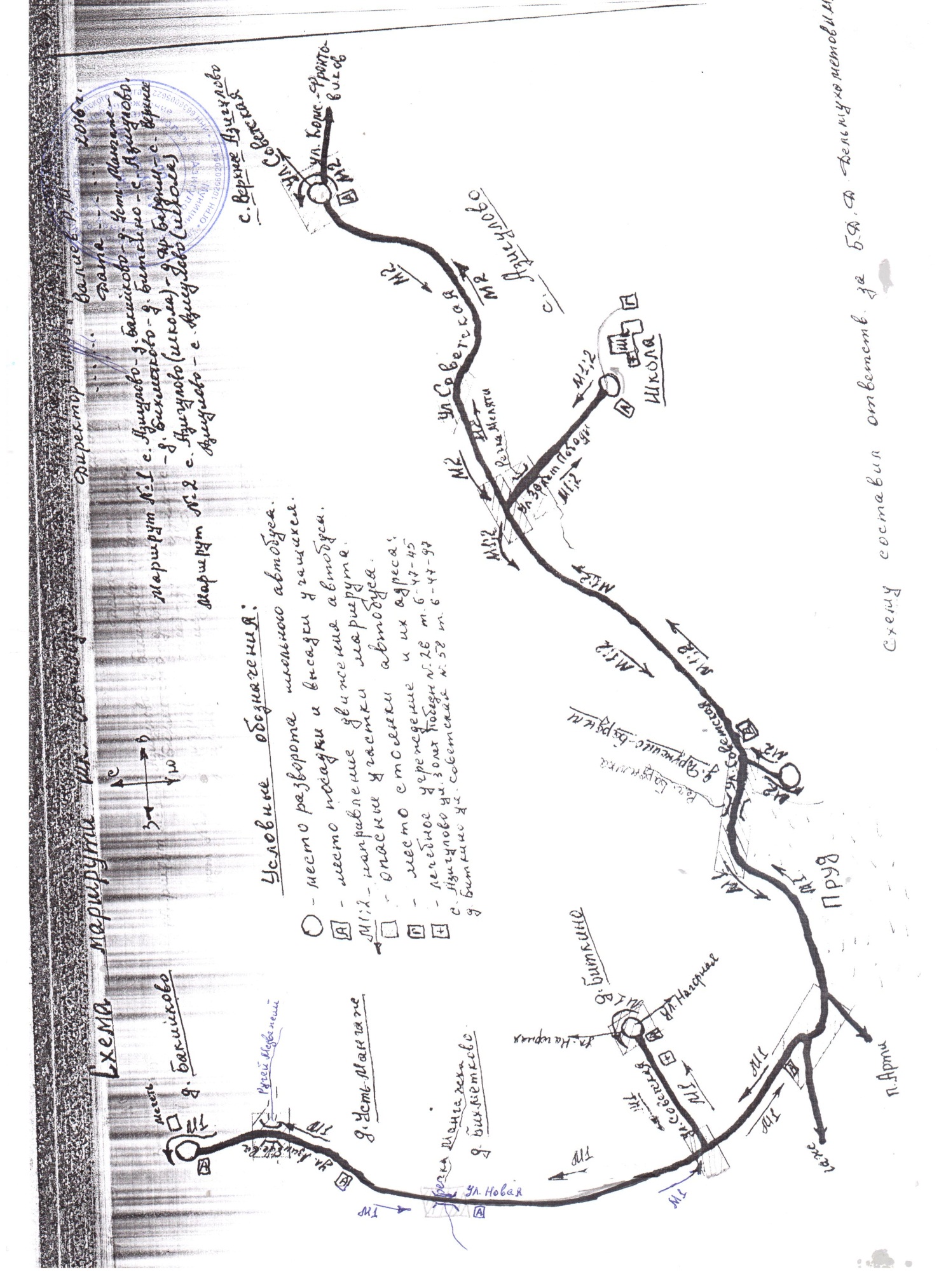 Приказ № 79-од									от 02 сентября 2019 г.«о назначении ответственных для сопровождения обучающихся в автобусе»	В связи с необходимостью организации безопасного подвоза обучающихся  в базовую школу из деревень Журавли, Бакийково, Усть-Манчаж, Бихметково, Биткино, Дружино-Бардым, 					ПРИКАЗЫВАЮ:Назначить сопровождающим обучающихся в школьном автобусе при подвозе из деревень Журавли, Бакийково, Усть-Манчаж, Бихметково- Валишеву Нажиду Мазитовну.Назначить сопровождающим обучающихся в школьном автобусе при подвозе из деревень Биткино, Дружино-Бардым- Ахунову Светлану Марсовну.Назначить сопровождающим обучающихся в школьном автобусе при подвозе из верхнего Азигулово Рахматуллину К.Х.Назначить дополнительно сопровождающими при отвозе обучающихся Валиеву Л.К. и Хилязеву Г.Р.Сопровождающим лицам обеспечить безопасную посадку и высадку пассажиров, не допуская в салон автобуса посторонних лиц, следить за поведением обучающихся во время поездки, не допускать перевозки обучающихся с не пристегнутыми ремнями безопасности, стоя в салоне автобуса.Директор школы									Р.М. ВалиевПриказ № 80-од											от 03.09.2019«об организации подвоза в 2019-2020 учебном году»	В связи с необходимостью организации подвоза, во избежание нарушений правил дорожного движения					ПРИКАЗЫВАЮ:1.  Утром с понедельника по пятницу организовать подвоз обучающихся первым рейсом с деревень Журавли, Бакийково, Усть-Манчаж, Бихметково. Список обучающихся, находящихся  на подвозе:2.Утром с понедельника по пятницу организовать подвоз обучающихся вторым рейсом с деревень Биткино, Дружино Бардым. Список обучающихся, находящихся  на подвозе:3.Утром с понедельника по пятницу организовать подвоз обучающихся с верхнего Азигулово. Список обучающихся, находящихся  на подвозе:4.Утром во вторник организовать подвоз обучающихся с деревень Бакийково, Усть-Манчаж, Бихметково третьим рейсом. Список обучающихся, находящихся  на подвозе:5.Утром в субботу организовать подвоз обучающихся с деревень Журавли, Бакийково, Усть-Манчаж, Бихметково, Биткино, Дружино Бардым одним рейсом. Список обучающихся на подвозе:С понедельника по пятницу организовать отвоз обучающихся в деревни Журавли, Д. Бардым, Биткино, Бакийково, Усть-Манчаж, Бихметково двумя  рейсами. Список обучающихся, находящихся  на первом рейсе:Список обучающихся, находящихся на втором рейсе:Список обучающихся, находящихся на втором рейсе:Водителю школьного автобуса, Габдулхакову Р.Н., сопровождающим Валишевой Н.М., Ахуновой С.М., Хилязевой Г.Р., Валиевой Л.К.,Рахматуллиной К.Х., строго руководствоваться данным приказом при организации подвоза. Не допускать присутствия в салоне автобуса посторонних лиц.Местами остановки автобуса для посадки и высадки обучающихся и сопровождающих определить оборудованные автобусные остановки в населенных пунктах (или при отсутствии оборудованных остановок, место определенное с/а).Директор школы					Р.М. ВалиевСогласовано:Начальник УО Администрации АГО______Е.А. Спешилова«___»________20___г.Утверждаю: Глава Артинского ГО _______А.А. Константинов«_____»________20___г.Утверждаю:Директор МАОУ «Азигуловская СОШ»_________Р.М. Валиев«______»_____________20___г.№ Населенный пункт/времяНаселенный пункт/времяНаселенный пункт/времяНаселенный пункт/времяНаселенный пункт/времяВремя Населенный пункт/времяВремя Населенный пункт/времяВремя Населенный пункт/времяВремя в пути1с.Азигулово7-10Д. Журавли7-20Д. Бакийково7-40Д. Усть-Манчаж 7-43д. Бихметково 7-45Д. Дружино-Бардым7-50С. Азигулово (школа)7-5545 мин.2с.Азигулово (школа)7-55Биткино8-05Д. Дружино-Бардым8-10С. Азигулово 8-1520 мин3с. Азигулово (школа)8.17Азигулово  перекресток ул. Советская-К-Фронтовиков.8.20С. Азигулово (школа)8.258 мин4с.Азигулово (школа)13-40Д. Дружино-Бардым 13-45Д. Биткино13-50д. Бихметково13-55д. Усть-Манчаж13-58д. Бакийково14-02д. Журавли14-20с. Азигулово (школа)14-3050 мин.5с.Азигулово (школа)14-30Д. Дружино-Бардым 14-35Д. Биткино 14-40д. Бихметково 14-45Д. Усть-Манчаж 14-48д. Бакийково14-50с. Азигулово (школа)15-1040 мин.В школу В школу В школу В школу Время отправленияНаселенный пунктКлассы Кол-во детейДни недели1 рейс07 час. 20 мин.Журавли 2,3,6 кл.4Ежедневно 07 час. 40 мин.Бакийково,Бихметково,Усть-Манчаж 1-11 кл.415Ежедневно 2 рейсЕжедневно 08 час. 05 мин.Биткино 3 – 8 кл.12Ежедневно 08 час. 10 мин.Др.Бардым1,2,3,4,8 кл. 6Ежедневно 08 час. 20 мин.Азигулово перекресток ул. Советская –Комсомольцев-Фронтовиков1 – 9 кл.8Ежедневно 3 рейс08 час. 50 мин.Бакийково 5 – 9 кл. (филиал)19ВторникИз школы Из школы Из школы Из школы Из школы Дни неделиРейс Классы Кол-во детейВремя Время Ежедневно1 рейс (Др. Бардым, Биткино, Усть-Манчаж, Журавли)1 – 4 кл. 1413 час. 40 мин.13 час. 40 мин.Ежедневно2 рейс (Др.Бардым, Биткино, Бихметково, Усть-Манчаж, Бакийково)5 – 11 кл.1914 час. 30 мин.14 час. 30 мин.Вторник 1 рейс (Др. Бардым, Биткино, Усть-Манчаж, Журавли)1 – 7 кл.2113 час. 40 мин.13 час. 40 мин.Вторник 2 рейс (Др.Бардым, Биткино, Бихметково, Усть-Манчаж, Бакийково5 – 11 кл.2114 час. 30 мин.14 час. 30 мин.Суббота 1 рейс (Др. Бардым, Биткино, Усть-Манчаж, Бакийково, Журавли)5 – 11 кл.1812 час. 00 мин.12 час. 00 мин.№ п\пДатаМарка автомобиляГос.номерПримечание12018ГАЗ-A67R42K036OC196следующий техосмотр в августе 2020годаФ.И.О.Год рожденияСтажКатегорияГабдулхаков Р.Н.03.05.196434 годаА, А1, В,В1, С,С1, D,D1, ВЕ, С1Е, DЕ, D1Е, М.№Марка ТСI кварталI кварталI кварталIIкварталIIкварталIIкварталIV квартал IV квартал IV квартал IV квартал IV квартал IV квартал IIIIIIIVVVIVIIVIIIIXXXIXII1ГАЗ-A67R42№ маршрутаКол – во детейКол –во рейсовКилометражМаршрут №1- 24270Маршрут №2 715Итого: 75 км за день. № п\пФ.И.О.учащегося1Фаляхиев Никита Салаватович2Ижбулатова Эвелина Ильнуровна3Мунирова Диана Ильшатовна4Исламов Ильназ Фидаэлевич5Аптраева Карина Сергеевна6Тавапова Алина Алмазовна7Фатыкова Азалия Ильсуровна8                              Фатыкова Зарина Ильсуровна9Исламова Аделия Фидаэлевна10Гимазова Алсу Дарвиновна11Зинурова Алима Ильшатовна12Аширова Фатима Камилжановна13Шамшаймуниров Руслан Ринатович14Султанова Ильвина Ильнуровна (в отдельные дни по расписанию)15Гафаров Радомир Фитданович№ п\пФ.И.О.учащегося1Благодатских Инесса Андреевна2Гильмутдинов Данил Артурович3Исмагилов Денис Николаевич4Файдаров Памир Динарович5Хусаинова Снежана Илхамовна6Старков Артур Шарифьянович7Акмалова Лидияна Рафиловна8	Авхадиев Ильфир Римович	9Хусаинова Рафиля Илхамовна10Ибраева Эвелина Рамилевна11Бикбаев Азат Арамисович12Шаехов Салават Данисович13Бикбаева Азалия Арамисовна14Авхадиев Радаль Мухашарович (в отдельные дни)15Бикбаев Эмиль Арамисович16Хусаинова Виктория Илхамовна17Лысов Артем Александрович18Кузнецов Александр Михайлович (в отдельные дни)№ п\пФ.И.О.учащегося1Таипова Милолика Ильясовна2Приемщикова Карина Николаевна3Валиева Снежана Ратмировна4Приемщиков Александр Евгеньевич5Сабиров Никита Сергеевич6Мухаметова Лилиана Маратовна7Мансурова Наталья Евгеньевна № п\пФ.И.О.учащегося1Аширова Хадиджа Камилжановна2Башарова Вероника Ильшатовна3Каюмова Чулпан Дамировна4Суворов Борис Николаевич5Нусратов Эмиль Ильшатович6Хусаинов Айнур Ратмирович7Жигайло Диана Олеговна8Гиззатов Рудольф Леонидович9Зинуров Ибрахим Ильшатович10Зинурова Камила Ильшатовна11Коротких Дарья Дустмуровна12Хурамшина Сафия Искандаровна13Аширова Айша Камилжановна14Низамов Тимур Флюрович15Галимова Юлиана Рамилевна16Салимова Алсу Разифовна17Хусаинова Эльнара Ратмировна18Суворов Михаил Николаевич№ п\пФ.И.О.учащегося1Файдаров Памир Динарович2Старков Артур Шарифьянович3Мунирова Диана Ильшатовна4Исламов Ильназ Фидаэлевич5Аптраева Карина Сергеевна6Тавапова Алина Алмазовна7Акмалова Лидияна Рафиловна8	Авхадиев Ильфир Римович	9Исламова Аделия Фидаэлевна10Гимазова Алсу Дарвиновна11Зинурова Алима Ильшатовна12Аширова Фатима Камилжановна13Шамшаймуниров Руслан Ринатович14Хусаинова Рафиля Илхамовна15Ибраева Эвелина Рамилевна16Шаехов Салават Данисович17Бикбаева Азалия Арамисовна18Бикбаев Эмиль Арамисович№ п\пФ.И.О.учащегося1Благодатских Инесса Андреевна2Гильмутдинов Данил Артурович3Исмагилов Денис Николаевич4Хусаинова Снежана Илхамовна5Бикбаев Азат Арамисович6Фатыкова Зарина Ильсуровна7Фатыкова Азалия Ильсуровна8Гафаров Радомир Фиданович9Хусаинова Виктория Илхамовна10Лысов Артем Александрович11Исламов Ильназ Фидаэлевич12Файдров Памир Динарович№ п\пФ.И.О.учащегося1Хусаинова Рафиля Илхамовна2Гимазова Алсу Дарвиновна3Шаехов Салават Данисович4Тавапова Алина Алмазовна5Зинурова Алима Ильшатовна6Аширова Фатима Камилжановна7Ижбулатова Эвелина Артуровна8Фаляхиев Никита Салаватович9Исламова Аделия Фидаэлевна10Бикбаева Азалия Арамисовна11Старков Артур Шарифьянович12Авхадиев Радаль Мухашарович13Аптраева Карина Сергеевна14Султанова Ильвина Ильнуровна15Мунирова Диана Ильшатовна16Кузнецов Александр Михайлович17Шамшаймуниров Руслан Ринатович18Ибраева Эвелина Рамилевна19Бикбаев Эмиль Арамисович20Акмалова Лидиана Рафиловна21Авхадиев Ильфир Римович